Make Your Own ScenarioYour scenario’s story:Equation:Work:Answer (with units):Data table:Graph: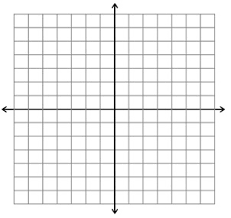 